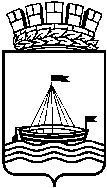 Муниципальное АВТОНОМНОЕ Учреждение«ИНФОРМАЦИОННО-МЕТОДИЧЕСКИЙ ЦЕНТР» ГОРОДА ТЮМЕНИ( МАУ ИМЦ г. Тюмени)ул. Мельникайте, 97/2а, г. Тюмень, 625026		                               тел./факс: (3452)-28-09-24,  Е-mail: gimc172@gmail.comУважаемые руководители!МАУ ИМЦ г. Тюмени информирует вас о том, что в рамках реализации проекта ранней профессиональной ориентации обучающихся «Билет в будущее» на онлайн-платформе BVBINFO.RU размещена демоверсия диагностики профессионального самоопределения школьников. Электронная онлайн-платформа BVBINFO.RU зарегистрирована оператором Проекта - Фондом Гуманитарных Проектов.На платформе размещён двойной тест для обучающихся 6-11 классов и их родителей (законных представителей), позволяющий подросткам понять свои интересы, предпочитаемые направления профессиональной деятельности. Результаты выполнения теста родителями (законными представителями) способствует осмыслению профессиональных склонностей и направленностей их ребёнка. Также на платформе размещены профориентационные материалы для школьников и их родителей (законных представителей), методические разработки для педагогов:- информация для школьников: https://bvbinfo.ru/catalog ;- информация для родителей: https://bvbinfo.ru/catalog-articles ;- примерочная профессий: https://bvbinfo.ru/auth/demo-access .Для регистрации и дальнейшей работы на онлайн-платформе https://bvbinfo.ru обучающимся, родителям и педагогам необходимо воспользоваться пошаговыми инструкциями (Приложение 1).С целью эффективной реализации регионального проекта «Успех каждого ребенка» предусмотрен сбор ежеквартальной отчетности показателей проекта «Билет в будущее» по прохождению демоверсии. Просим обеспечить участие обучающихся, их родителей (законных представителей), педагогов в демоверсии проекта «Билет в будущее».19.01.2023№110О направлении информации О направлении информации О направлении информации О направлении информации Руководителям общеобразовательных организаций  Руководителям общеобразовательных организаций  Руководителям общеобразовательных организаций  Руководителям общеобразовательных организаций  Руководителям общеобразовательных организаций  